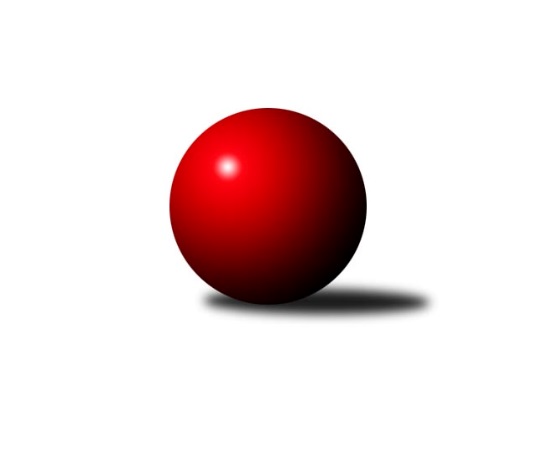 Č.1Ročník 2023/2024	16.9.2023Nejlepšího výkonu v tomto kole: 3209 dosáhlo družstvo: KK Konstruktiva Praha 2. KLZ A 2023/2024Výsledky 1. kolaSouhrnný přehled výsledků:Kuželky Aš	- KK Jiří Poděbrady	2:6	3065:3126	9.5:14.5	16.9.KK Kosmonosy 	- KK Konstruktiva Praha 	3:5	3159:3209	12.5:11.5	16.9.TJ Bižuterie Jablonec nad Nisou	- SK Žižkov Praha	0:8	2762:3171	3.0:21.0	16.9.Kuželky Aš	- SKK Rokycany	1:7	3067:3369	6.5:17.5	10.9.Tabulka družstev:	1.	SK Žižkov Praha	1	1	0	0	8.0 : 0.0 	21.0 : 3.0 	 3171	2	2.	SKK Rokycany	1	1	0	0	7.0 : 1.0 	17.5 : 6.5 	 3369	2	3.	KK Jiří Poděbrady	1	1	0	0	6.0 : 2.0 	14.5 : 9.5 	 3126	2	4.	KK Konstruktiva Praha	1	1	0	0	5.0 : 3.0 	11.5 : 12.5 	 3209	2	5.	KK Kosmonosy	1	0	0	1	3.0 : 5.0 	12.5 : 11.5 	 3159	0	6.	TJ Bižuterie Jablonec nad Nisou	1	0	0	1	0.0 : 8.0 	3.0 : 21.0 	 2762	0	7.	Kuželky Aš	2	0	0	2	3.0 : 13.0 	16.0 : 32.0 	 3066	0Podrobné výsledky kola:	 Kuželky Aš	3065	2:6	3126	KK Jiří Poděbrady	Kristýna Repčíková	124 	 114 	 127 	121	486 	 1.5:2.5 	 489 	 124	126 	 134	105	Vlasta Kohoutová	Veronika Fajtová	125 	 104 	 142 	133	504 	 1:3 	 586 	 154	165 	 150	117	Zdeňka Dejdová	Nikola Stehlíková	114 	 129 	 106 	107	456 	 0:4 	 504 	 132	133 	 119	120	Jana Takáčová	Markéta Kopčíková	112 	 142 	 137 	163	554 	 3:1 	 505 	 137	134 	 110	124	Dita Kotorová	Martina Pospíšilová	150 	 145 	 125 	142	562 	 3:1 	 493 	 124	105 	 134	130	Magdaléna Moravcová	Marie Hertel	115 	 139 	 134 	115	503 	 1:3 	 549 	 134	155 	 132	128	Michaela Moravcovározhodčí: Ota MaršátNejlepší výkon utkání: 586 - Zdeňka Dejdová	 KK Kosmonosy 	3159	3:5	3209	KK Konstruktiva Praha 	Karolína Kovaříková	160 	 144 	 138 	123	565 	 2.5:1.5 	 560 	 139	140 	 138	143	Marie Chlumská	Tereza Votočková	145 	 129 	 138 	130	542 	 4:0 	 488 	 124	121 	 125	118	Martina Starecki	Hana Mlejnková	115 	 122 	 125 	120	482 	 0:4 	 565 	 150	141 	 152	122	Tereza Chlumská	Tereza Nováková	136 	 121 	 125 	130	512 	 2:2 	 535 	 132	118 	 142	143	Hana Kovářová	Lucie Dlouhá	135 	 142 	 140 	143	560 	 4:0 	 502 	 129	137 	 121	115	Jana Čiháková	Pavlína Říhová	142 	 118 	 116 	122	498 	 0:4 	 559 	 151	152 	 124	132	Edita Koblížkovározhodčí:  Vedoucí družstevNejlepšího výkonu v tomto utkání: 565 kuželek dosáhli: Karolína Kovaříková, Tereza Chlumská	 TJ Bižuterie Jablonec nad Nisou	2762	0:8	3171	SK Žižkov Praha	Lenka Stejskalová	107 	 116 	 111 	111	445 	 0:4 	 567 	 124	141 	 143	159	Blanka Mizerová	Iveta Seifertová ml.	95 	 124 	 117 	100	436 	 1:3 	 498 	 140	121 	 128	109	Kateřina Katzová	Zdeňka Kvapilová	106 	 101 	 105 	123	435 	 0:4 	 515 	 128	139 	 124	124	Hedvika Mizerová	Jana Gembecová	106 	 116 	 104 	119	445 	 0.5:3.5 	 517 	 136	132 	 130	119	Lucie Řehánková	Jana Florianová	120 	 124 	 139 	137	520 	 1.5:2.5 	 529 	 130	141 	 139	119	Blanka Mašková	Iveta Seifertová st.	128 	 116 	 122 	115	481 	 0:4 	 545 	 149	131 	 135	130	Lenka Boštickározhodčí: Ladislav Hetcl st.Nejlepší výkon utkání: 567 - Blanka Mizerová	 Kuželky Aš	3067	1:7	3369	SKK Rokycany	Martina Pospíšilová	118 	 139 	 131 	118	506 	 0.5:3.5 	 594 	 154	139 	 139	162	Lada Hessová	Marie Hertel	119 	 123 	 123 	115	480 	 1:3 	 548 	 135	137 	 110	166	Alice Tauerová	Veronika Fajtová	111 	 113 	 96 	131	451 	 0:4 	 538 	 143	127 	 129	139	Monika Kalousová	Kristýna Repčíková	131 	 136 	 121 	128	516 	 1:3 	 553 	 126	141 	 149	137	Lenka Findejsová	Ivona Mašková	152 	 126 	 147 	154	579 	 3:1 	 555 	 135	142 	 125	153	Daniela Pochylová	Markéta Kopčíková	130 	 146 	 130 	129	535 	 1:3 	 581 	 159	143 	 149	130	Lucie Vrbatovározhodčí: Václav MašekNejlepší výkon utkání: 594 - Lada HessováPořadí jednotlivců:	jméno hráče	družstvo	celkem	plné	dorážka	chyby	poměr kuž.	Maximum	1.	Lada Hessová 	SKK Rokycany	594.00	379.0	215.0	4.0	1/1	(594)	2.	Zdeňka Dejdová 	KK Jiří Poděbrady	586.00	358.0	228.0	4.0	1/1	(586)	3.	Lucie Vrbatová 	SKK Rokycany	581.00	384.0	197.0	7.0	1/1	(581)	4.	Ivona Mašková 	Kuželky Aš	579.00	390.0	189.0	7.0	1/1	(579)	5.	Blanka Mizerová 	SK Žižkov Praha	567.00	380.0	187.0	4.0	1/1	(567)	6.	Tereza Chlumská 	KK Konstruktiva Praha 	565.00	372.0	193.0	5.0	1/1	(565)	7.	Karolína Kovaříková 	KK Kosmonosy 	565.00	373.0	192.0	5.0	1/1	(565)	8.	Lucie Dlouhá 	KK Kosmonosy 	560.00	379.0	181.0	5.0	1/1	(560)	9.	Marie Chlumská 	KK Konstruktiva Praha 	560.00	392.0	168.0	9.0	1/1	(560)	10.	Edita Koblížková 	KK Konstruktiva Praha 	559.00	374.0	185.0	6.0	1/1	(559)	11.	Daniela Pochylová 	SKK Rokycany	555.00	362.0	193.0	3.0	1/1	(555)	12.	Lenka Findejsová 	SKK Rokycany	553.00	401.0	152.0	10.0	1/1	(553)	13.	Michaela Moravcová 	KK Jiří Poděbrady	549.00	364.0	185.0	10.0	1/1	(549)	14.	Alice Tauerová 	SKK Rokycany	548.00	367.0	181.0	7.0	1/1	(548)	15.	Lenka Boštická 	SK Žižkov Praha	545.00	353.0	192.0	4.0	1/1	(545)	16.	Markéta Kopčíková 	Kuželky Aš	544.50	376.5	168.0	8.0	1/1	(554)	17.	Tereza Votočková 	KK Kosmonosy 	542.00	384.0	158.0	11.0	1/1	(542)	18.	Monika Kalousová 	SKK Rokycany	538.00	373.0	165.0	9.0	1/1	(538)	19.	Hana Kovářová 	KK Konstruktiva Praha 	535.00	362.0	173.0	5.0	1/1	(535)	20.	Martina Pospíšilová 	Kuželky Aš	534.00	365.5	168.5	5.0	1/1	(562)	21.	Blanka Mašková 	SK Žižkov Praha	529.00	348.0	181.0	7.0	1/1	(529)	22.	Jana Florianová 	TJ Bižuterie Jablonec nad Nisou	520.00	361.0	159.0	2.0	1/1	(520)	23.	Lucie Řehánková 	SK Žižkov Praha	517.00	356.0	161.0	3.0	1/1	(517)	24.	Hedvika Mizerová 	SK Žižkov Praha	515.00	348.0	167.0	9.0	1/1	(515)	25.	Tereza Nováková 	KK Kosmonosy 	512.00	348.0	164.0	5.0	1/1	(512)	26.	Dita Kotorová 	KK Jiří Poděbrady	505.00	362.0	143.0	11.0	1/1	(505)	27.	Jana Takáčová 	KK Jiří Poděbrady	504.00	354.0	150.0	8.0	1/1	(504)	28.	Jana Čiháková 	KK Konstruktiva Praha 	502.00	365.0	137.0	12.0	1/1	(502)	29.	Kristýna Repčíková 	Kuželky Aš	501.00	344.5	156.5	7.5	1/1	(516)	30.	Kateřina Katzová 	SK Žižkov Praha	498.00	351.0	147.0	10.0	1/1	(498)	31.	Pavlína Říhová 	KK Kosmonosy 	498.00	357.0	141.0	10.0	1/1	(498)	32.	Magdaléna Moravcová 	KK Jiří Poděbrady	493.00	360.0	133.0	12.0	1/1	(493)	33.	Marie Hertel 	Kuželky Aš	491.50	348.0	143.5	12.5	1/1	(503)	34.	Vlasta Kohoutová 	KK Jiří Poděbrady	489.00	349.0	140.0	13.0	1/1	(489)	35.	Martina Starecki 	KK Konstruktiva Praha 	488.00	352.0	136.0	8.0	1/1	(488)	36.	Hana Mlejnková 	KK Kosmonosy 	482.00	349.0	133.0	10.0	1/1	(482)	37.	Iveta Seifertová  st.	TJ Bižuterie Jablonec nad Nisou	481.00	322.0	159.0	9.0	1/1	(481)	38.	Veronika Fajtová 	Kuželky Aš	477.50	321.5	156.0	12.0	1/1	(504)	39.	Nikola Stehlíková 	Kuželky Aš	456.00	337.0	119.0	17.0	1/1	(456)	40.	Lenka Stejskalová 	TJ Bižuterie Jablonec nad Nisou	445.00	318.0	127.0	17.0	1/1	(445)	41.	Jana Gembecová 	TJ Bižuterie Jablonec nad Nisou	445.00	323.0	122.0	22.0	1/1	(445)	42.	Iveta Seifertová  ml.	TJ Bižuterie Jablonec nad Nisou	436.00	304.0	132.0	12.0	1/1	(436)	43.	Zdeňka Kvapilová 	TJ Bižuterie Jablonec nad Nisou	435.00	316.0	119.0	21.0	1/1	(435)Sportovně technické informace:Starty náhradníků:registrační číslo	jméno a příjmení 	datum startu 	družstvo	číslo startu22455	Iveta Seifertová ml.	16.09.2023	TJ Bižuterie Jablonec nad Nisou	1x
Hráči dopsaní na soupisku:registrační číslo	jméno a příjmení 	datum startu 	družstvo	22038	Tereza Votočková	16.09.2023	KK Kosmonosy 	1611	Vlasta Kohoutová	16.09.2023	KK Jiří Poděbrady	15986	Jana Takáčová	16.09.2023	KK Jiří Poděbrady	Program dalšího kola:2. kolo			KK Konstruktiva Praha  - -- volný los --	23.9.2023	so	10:00	SK Žižkov Praha - Kuželky Aš	23.9.2023	so	14:00	SKK Rokycany - TJ Bižuterie Jablonec nad Nisou	Nejlepší šestka kola - absolutněNejlepší šestka kola - absolutněNejlepší šestka kola - absolutněNejlepší šestka kola - absolutněNejlepší šestka kola - dle průměru kuželenNejlepší šestka kola - dle průměru kuželenNejlepší šestka kola - dle průměru kuželenNejlepší šestka kola - dle průměru kuželenNejlepší šestka kola - dle průměru kuželenPočetJménoNázev týmuVýkonPočetJménoNázev týmuPrůměr (%)Výkon1xZdeňka DejdováPoděbrady5861xZdeňka DejdováPoděbrady112.625861xBlanka MizerováŽižkov Praha5671xBlanka MizerováŽižkov Praha111.935671xKarolína KovaříkováKosmonosy5651xMartina PospíšilováAš108.015621xTereza ChlumskáKonstruktiva 5651xLenka BoštickáŽižkov Praha107.595451xMartina PospíšilováAš5621xTereza ChlumskáKonstruktiva 107.115651xMarie ChlumskáKonstruktiva 5601xKarolína KovaříkováKosmonosy107.11565